ДУМА ЛИХОСЛАВЛЬСКОГО МУНИЦИПАЛЬНОГО ОКРУГА ТВЕРСКОЙ ОБЛАСТИПЕРВОГО СОЗЫВАРЕШЕНИЕОб утверждении Порядка направления в прокуратуру проектов нормативных правовых актов органов местного самоуправления Лихославльского муниципального округа Тверской областиВ целях реализации положений Федерального закона от 17.07.2009 № 172-ФЗ «Об антикоррупционной экспертизе нормативно-правовых актов и проектов нормативно-правовых актов», статьи 9.1 Федерального закона от 17.01.1992 № 2202-1 «О прокуратуре Российской Федерации», руководствуясь Федеральным законом от 06.10.2003 № 131-ФЗ «Об общих принципах организации местного самоуправления в Российской Федерации», Уставом Лихославльского муниципального округа Тверской области, Дума Лихославльского муниципального округа Тверской области первого созыва решила:1. Утвердить Порядок направления в прокуратуру проектов нормативных правовых актов органов местного самоуправления Лихославльского муниципального округа Тверской области согласно приложению к настоящему решению.2. Признать утратившим силу решение Собрания депутатов Лихославльского района от 06.06.2017 № 228 «Об утверждении Порядка направления в прокуратуру проектов нормативных правовых актов органов местного самоуправления МО «Лихославльский район».3. Настоящее решение вступает в силу со дня его официального опубликования в газете «Наша жизнь», подлежит размещению на официальном сайте Лихославльского муниципального округа Тверской области в сети Интернет.Порядок направления в прокуратуру Лихославльского района Тверской области проектов нормативных правовых актов органов местного самоуправления Лихославльского муниципального округа Тверской области1. Настоящий Порядок направления в Прокуратуру Лихославльского района Тверской области (далее – прокуратура) проектов нормативных правовых актов органов местного самоуправления Лихославльского муниципального округа Тверской области (далее – Лихославльский муниципальный округ) разработан в соответствии с Федеральным законом от 17.07.2009 № 172-ФЗ «Об антикоррупционной экспертизе нормативно-правовых актов и проектов нормативно-правовых актов», Федеральным законом от 17.01.1992 № 2202-1 «О прокуратуре Российской Федерации», Федеральным законом от 06.10.2003 № 131-ФЗ «Об общих принципах организации местного самоуправления в Российской Федерации», Уставом Лихославльского муниципального округа в целях обеспечения законности и повышения качества нормотворческой деятельности органов местного самоуправления Лихославльского муниципального округа и устанавливает правила направления проектов нормативных правовых актов в прокуратуру для проведения экспертизы.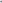 2. В целях настоящего Порядка используются следующие понятия и термины:органы местного самоуправления Лихославльского муниципального округа – Дума Лихославльского муниципального округа Тверской области (далее – Дума Лихославльского муниципального округа), Глава Лихославльского муниципального округа и Администрация Лихославльского муниципального округа (далее — органы местного самоуправления); 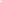 нормативный правовой акт – официальный письменный документ, принятый (изданный) в установленных порядке и форме органом местного самоуправления в пределах своей компетенции, направленный на установление, изменение или прекращение (отмену или признание утратившими силу) правовых норм, обязательных для неопределенного круга лиц, рассчитанных на неоднократное применение, действующих независимо от того, возникли или прекратились конкретные правоотношения, предусмотренные правовым актом; проект нормативного правового акта – документ, содержащий предварительный текст нормативного правового акта, разработанный органом местного самоуправления или внесенный в установленном порядке на рассмотрение уполномоченного на то органа меткого самоуправления.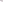 3. Обязательному направлению в прокуратуру для проведения правовой экспертизы подлежат проекты нормативных правовых актов по вопросам, касающимся:1) прав, свобод и обязанностей человека и гражданина;2) муниципальной собственности, муниципальной службы, бюджетного, налогового, лесного, водного, земельного, градостроительного, природоохранного законодательства;3) социальных гарантий лицам, замещающим (замещавшим) муниципальные должности, должности муниципальной службы.Указанные проекты нормативных правовых актов направляются для проведения правовой экспертизы не позднее чем за 5 календарных дней до планируемой даты их рассмотрения и принятия на бумажном носителе или одним из способов, предусмотренных пунктом 4 настоящего Порядка. В исключительных случаях по согласованию с прокуратурой данный срок может быть сокращен.4. При наличии технической возможности проекты нормативных правовых актов направляются в прокуратуру одним из следующих способов:1) на электронный адрес прокуратуры: lixoslavl@69.mailop.ru;2) путем направления электронного носителя нарочно или почтовой связью с обеспечением их поступления в прокуратуру не позднее срока, установленного пунктом 3 настоящего Порядка;3) путем представления в прокуратуру USB-накопителя для их копирования.5. Ответственными за подготовку и направление проектов нормативных правовых актов в прокуратуру в соответствии с компетенцией являются руководители отделов (управлений, комитетов) администрации Лихославльского муниципального округа.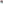 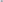 6. После согласования проектов нормативных правовых актов администрации руководителями отделов (управлений, комитетов) администрации разработчиками проектов, заместителями главы администрации по соответствующему направлению деятельности, управляющим делами, юридической службой, руководители отделов (управлений, комитетов) администрации на следующий рабочий день обеспечивают направление проектов нормативных правовых актов в прокуратуру для проведения экспертизы.Независимо от способа направления проектов нормативных правовых актов одновременно с ними в прокуратуру представляется сопроводительное письмо с необходимыми реквизитами (датой, исходящим номером) на бумажном носителе за подписью заместителя главы администрации по соответствующему направлению деятельности или управляющего делами.В случае поступления в орган местного самоуправления заключения прокуратуры с замечаниями по проекту нормативного правового акта, проект дорабатывается в соответствии с указанным заключением и повторно направляется в прокуратуру для проведения правовой экспертизы.28.12.2021№ 8/76-1г. Лихославльг. ЛихославльПредседательДумы Лихославльского муниципального округаМ.М. КоршуноваПриложениек решению Думы Лихославльскогомуниципального округаот 28.12.2021 № 8/76-1